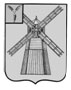 АДМИНИСТРАЦИЯ ПИТЕРСКОГО МУНИЦИПАЛЬНОГО РАЙОНА САРАТОВСКОЙ ОБЛАСТИП О С Т А Н О В Л Е Н И Еот 11 января  2016  года  №  2с. ПитеркаО внесении изменения в постановление главы администрации Питерского муниципального района от 8 декабря 2010 года № 497В  соответствии   с   Федеральным   законом   от   25   декабря 2008 года № 273-ФЗ «О противодействии коррупции», Указом Президента Российской Федерации от 2 апреля 2013 года № 309 «О мерах по реализации отдельных положений Федерального закона «О противодействии коррупции», Указом Президента Российской Федерации от 23 июня 2014 года № 453 «О внесении изменений в некоторые акты Президента Российской Федерации по вопросам противодействия коррупции», Указом Президента Российской Федерации от 8 марта 2015 года № 120 «О  некоторых вопросах противодействия коррупции», Законом Саратовской области от 2 августа 2007 года № 157-ЗСО «О некоторых вопросах муниципальной службы в Саратовской области», руководствуясь Уставом Питерского муниципального района, администрация муниципального районаПОСТАНОВЛЯЕТ:1. Внести в приложение № 1 к постановлению главы администрации муниципального района от 8 декабря 2010 года № 497 «О комиссии по соблюдению требований к служебному поведению муниципальных служащих администрации Питерского муниципального района и урегулированию конфликта интересов» (с изменениями от 6 апреля 2011 года № 96, от 28 августа 2013 года № 403, от 28 августа 2013 года № 403, от 23 июня 2014 года № 263, от 27 мая 2015 года № 228, от 15 декабря 2015 года № 534) следующее изменение:- слова «Афанасьева Л.А. – заместитель главы администрации по социальной сфере администрации Питерского муниципального района» заменить словами «Серяпина И.А. – руководитель аппарата администрации Питерского муниципального района».2. Опубликовать настоящее постановление на официальном сайте администрации Питерского муниципального района.3. Настоящее постановление вступает в силу со дня его опубликования на официальном сайте администрации Питерского муниципального района.Глава администрациимуниципального района                                                                         В.Н. Дерябин